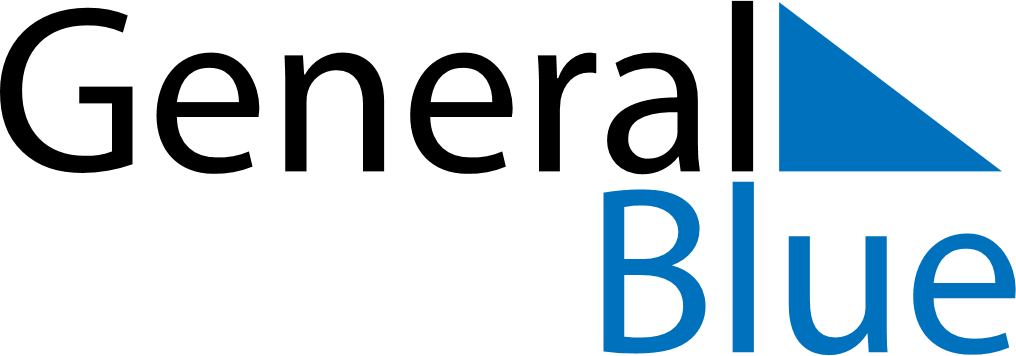 August 2024August 2024August 2024August 2024August 2024August 2024Homocea, Vrancea, RomaniaHomocea, Vrancea, RomaniaHomocea, Vrancea, RomaniaHomocea, Vrancea, RomaniaHomocea, Vrancea, RomaniaHomocea, Vrancea, RomaniaSunday Monday Tuesday Wednesday Thursday Friday Saturday 1 2 3 Sunrise: 5:53 AM Sunset: 8:41 PM Daylight: 14 hours and 48 minutes. Sunrise: 5:54 AM Sunset: 8:40 PM Daylight: 14 hours and 45 minutes. Sunrise: 5:55 AM Sunset: 8:38 PM Daylight: 14 hours and 43 minutes. 4 5 6 7 8 9 10 Sunrise: 5:56 AM Sunset: 8:37 PM Daylight: 14 hours and 40 minutes. Sunrise: 5:58 AM Sunset: 8:36 PM Daylight: 14 hours and 37 minutes. Sunrise: 5:59 AM Sunset: 8:34 PM Daylight: 14 hours and 35 minutes. Sunrise: 6:00 AM Sunset: 8:33 PM Daylight: 14 hours and 32 minutes. Sunrise: 6:01 AM Sunset: 8:31 PM Daylight: 14 hours and 29 minutes. Sunrise: 6:03 AM Sunset: 8:30 PM Daylight: 14 hours and 27 minutes. Sunrise: 6:04 AM Sunset: 8:28 PM Daylight: 14 hours and 24 minutes. 11 12 13 14 15 16 17 Sunrise: 6:05 AM Sunset: 8:27 PM Daylight: 14 hours and 21 minutes. Sunrise: 6:06 AM Sunset: 8:25 PM Daylight: 14 hours and 18 minutes. Sunrise: 6:07 AM Sunset: 8:23 PM Daylight: 14 hours and 15 minutes. Sunrise: 6:09 AM Sunset: 8:22 PM Daylight: 14 hours and 13 minutes. Sunrise: 6:10 AM Sunset: 8:20 PM Daylight: 14 hours and 10 minutes. Sunrise: 6:11 AM Sunset: 8:18 PM Daylight: 14 hours and 7 minutes. Sunrise: 6:12 AM Sunset: 8:17 PM Daylight: 14 hours and 4 minutes. 18 19 20 21 22 23 24 Sunrise: 6:14 AM Sunset: 8:15 PM Daylight: 14 hours and 1 minute. Sunrise: 6:15 AM Sunset: 8:13 PM Daylight: 13 hours and 58 minutes. Sunrise: 6:16 AM Sunset: 8:12 PM Daylight: 13 hours and 55 minutes. Sunrise: 6:17 AM Sunset: 8:10 PM Daylight: 13 hours and 52 minutes. Sunrise: 6:19 AM Sunset: 8:08 PM Daylight: 13 hours and 49 minutes. Sunrise: 6:20 AM Sunset: 8:06 PM Daylight: 13 hours and 46 minutes. Sunrise: 6:21 AM Sunset: 8:05 PM Daylight: 13 hours and 43 minutes. 25 26 27 28 29 30 31 Sunrise: 6:23 AM Sunset: 8:03 PM Daylight: 13 hours and 40 minutes. Sunrise: 6:24 AM Sunset: 8:01 PM Daylight: 13 hours and 37 minutes. Sunrise: 6:25 AM Sunset: 7:59 PM Daylight: 13 hours and 34 minutes. Sunrise: 6:26 AM Sunset: 7:57 PM Daylight: 13 hours and 31 minutes. Sunrise: 6:28 AM Sunset: 7:56 PM Daylight: 13 hours and 27 minutes. Sunrise: 6:29 AM Sunset: 7:54 PM Daylight: 13 hours and 24 minutes. Sunrise: 6:30 AM Sunset: 7:52 PM Daylight: 13 hours and 21 minutes. 